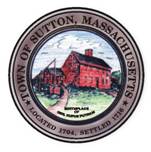       TOWN OF SUTTONBOARD OF ASSESSORS 4 UXBRIDGE ROADSUTTON, MA  01590-1702  508-865-8722Meeting Minutes – February 4, 2020Present: Principal Assessor Joyce Sardagnola  	  Board Member RJ Nichols              Chairman Robert NunnemacherMeeting called to order at 6:30 p.m.1.         Acceptance of MinutesMotion made by Chairman to accept minutes of January 21, 2020 meeting.  Unanimously approved by The Board.2.         Old & New Business3.         Decisions & Actions TakenThe Board signed ten (10) Motor Vehicle Abatements The Board signed Warrants for the Tax Collector and Accountant on the Motor Vehicle Commitments for 2019-07, 2019-08 and 2020-01The Board denied one (1) Senior Real Estate ExemptionThe Board signed the January Motor Vehicle Abatement Reports for the Tax Collector and the Town AccountantThe Board signed the Commitment Book for the Motor Vehicle Commitment 2019-07The Board signed the Commitment Book for the Motor Vehicle Commitment 2019-08The Board signed the Commitment Book for the Motor Vehicle Commitment 2020-01The Board assisted the public at the counter.The Board of Assessors adjourned its meeting of Tuesday, February 4, 2020 at or about 8:30 p.m. 	       Respectfully Submitted,Linda Hicks, Secretary 